КОНКУРСНА ДОКУМЕНТАЦИЈАИспитивање, сервисирање и одржавање система за заштиту од пожара и набавка потрошног материјала за системе за заштиту од пожара, за потребе Клиничког центра ВојводинеБРОЈ 118-15-MНови Сад, 2015. годинаНа основу Закона о јавним набавкама („Сл. гласник РС” бр. 124/2012, у даљем тексту: Закон), и Правилника о обавезним елементима конкурсне документације у поступцима јавних набавки и начину доказивања испуњености услова („Сл. гласник РС” бр. 29/2013), Одлуке о покретању поступка предметне јавне набавке и Решења о образовању комисије за предметну јавну набавку, припремљена је:КОНКУРСНА ДОКУМЕНТАЦИЈА  бр. 118-15-М - Испитивање, сервисирање и одржавање система за заштиту од пожара и набавка потрошног материјала за системе за заштиту од пожара, за потребе Клиничког центра ВојводинеКонкурсна документација садржи:1.	ОПШТИ ПОДАЦИ О НАБАВЦИ	32.	ПОДАЦИ О ПРЕДМЕТУ ЈАВНЕ НАБАВКЕ	43.	ОПИС ПРЕДМЕТА ЈАВНЕ НАБАВКЕ	54.	УСЛОВИ ЗА УЧЕШЋЕ У ПОСТУПКУ ЈАВНЕ НАБАВКЕ	95.	УПУТСТВО ПОНУЂАЧИМА КАКО ДА САЧИНЕ ПОНУДУ	146.	РАЗРАДА КРИТЕРИЈУМА (за обе партије)...........................................................247.	МОДЕЛ УГОВОРА (за обе партије)	.258.	ИЗЈАВА О НЕЗАВИСНОЈ ПОНУДИ	339.	ОБРАЗАЦ ИЗЈАВЕ О ПОШТОВАЊУ ОБАВЕЗА	3410.	ОБРАЗАЦ СТРУКТУРЕ ПОНУЂЕНЕ ЦЕНЕ	3511.	ОБРАЗАЦ ТРОШКОВА ПРИПРЕМЕ ПОНУДЕ	3612.   ПОТВРДА О ИЗВРШЕНОЈ УСЛОЗИ ....................................................................3713.   ИЗЈАВА ПОНУЂАЧА О ИМЕНОВАЊУ ЛИЦА ЗА ПРАЋЕЊЕ УГОВОРА...3814.	ОБРАЗАЦ ПОНУДЕ (за обе партије)	3915.а)ОПШТИ ПОДАЦИ О ПОНУЂАЧУ ИЗ ГРУПЕ ПОНУЂАЧА	4415.Б)ОПШТИ ПОДАЦИ О ПОДИЗВОЂАЧИМА	45ОПШТИ ПОДАЦИ О НАБАВЦИПОДАЦИ О ПРЕДМЕТУ ЈАВНЕ НАБАВКЕПредмет јавне набавке је обликован по партијама.Наручилац не спроводи поступак јавне набавке ради закључења оквирног споразума.ОПИС ПРЕДМЕТА ЈАВНЕ НАБАВКЕВРСТА, ТЕХНИЧКЕ КАРАКТЕРИСТИКЕ, КВАЛИТЕТ, КОЛИЧИНА И ОПИС ПРЕДМЕТА ЈАВНЕ НАБАВКЕ, НАЧИН СПРОВОЂЕЊА КОНТРОЛЕ И ОБЕЗБЕЂИВАЊА ГАРАНЦИЈЕ КВАЛИТЕТАПредмет ове јавне набавке је испитивање, сервисирање и одржавање система за заштиту од пожара и набавка потрошног материјала за системе за заштиту од пожара, за потребе Клиничког центра Војводине, подељена у две партије: Партија 1.: Испитивање, сервисирање и одржавање система за заштиту од пожара, који се налази у Ургентном центру и Клиници за интерне болести, Клиничког центара Војводине. Испитивање, сервисирање и одржавање система за заштиту од пожара, који се налази у Ургентном центру и Клиници за интерне болести, Клиничког центара Војводине, по принципу „све урачунато“ (Аll inclusive) подразумева:Испитивање и сервисирање дојавних системаРедовна провера исправности, сервисирање и одржавање система за детекцију и дојаву пожара, врши се шест пута годишње, а на основу Закона о заштити од пожара (члан 43. „Сл. Гласник РС“, бр. 20/2015) и Правилника о техничким нормативима за стабилне инсталације за дојаву пожара (члан 71. „Сл. лист СРЈ“, број 87/93).Редовном провером дојавних система обавезно се испитује:- најмање један јављач по примарном воду;- сви елементи за узбуњивање; - сви предајници и пријемници сигнализације; - сви уређаји за аутоматско гашење;- склопни уређаји за искључивање вентилације, погона;- уређаји за напајање енергијом (визуелни преглед прикључака и нивоа електролита).Табела 1.: Делови система за дојаву Испитивање и сервисирање противпожарних клапни Врши се шест пута годишње, а на основу Закона о заштити од пожара (члан 43. „Сл. Гласник РС“, бр. 20/2015) и Правилника о техничким нормативима за уређаје за аутоматско затварање врата или клапни отпорних према пожару (члан 25. „Сл. Лист СФРЈ“, бр.35/80).Редовно испитивање противпожарних клапни се састоји од:Испитивања способности; Пријемне контроле;Периодичне контроле; Отклањања евентуалних недостатака;Достављање Стручног извештаја / Записника.Табела 2.: Противпожарне клапнеИспитивање, сервисирање и одржавање система за гашење (спринклер и FM-200)Врши се два пута годишње а на основу Закона о заштити од пожара (члан 44. „Сл. Гласник РС“, бр. 20/2015).Редовно испитивање и сервис система за гашење пожара садржи:Контролу исправности линија јављача, светлосне и звучне сигнализације;Контролу резервног напајања (акумулатора);Визуелну проверу пнеумо спојева, цевовода и млазница;Функционалну суву пробу активирањем јављача на систему, уз активирање електроактуатора без испуштања средства за гашење;Проверу тежине FM 200.Табела 3.: Стабилни системи за гашење пожараПартија 2.: Набавка потрошног материјала за системе за заштиту од пожараНаручилац захтева од понуђача набавку потрошног материјала за системе за заштиту од пожара у складу са карактеристикама наведеним у Табели 4.Набавка обухвата:Испоруку потрошног материјала за системе за заштиту од пожара са карактеристикама наведеним у Табели 4., у року од 15 радних дана од дана потписивања Уговора.Табела 4.: Потрошни материјал за системе за заштиту од пожараПонуђач мора да достави контакт лица за праћење уговора (име и презиме лица за праћење уговора, е-mail адресу, контакт телефон).Лица за праћење уговора наручиоца и понуђача, у року од 10 радних дана након закључивања уговора, сачињавају план извршавања редовног испитивања, сервисирања и одржавања опреме за заштиту од пожара.Детаљна спецификација услуге која је предмет јавне набавке дата је у Обрасцу понуде.Рок одзива понуђача ради извршења услуге не може да буде дужи од 12 часова, од момента пријема захтева наручиоца.Рок извршења појединачне услуге за редовни и ванредни сервис не може бити дужи од 7 радних дана. Услуга која је предмет јавне набавке се врши током трајања уговора, по потреби наручиоца. За сваку извршену услугу понуђач мора достaвити заведен и оверен извештај лицу задуженом за праћење реализације Уговора код Наручиоца, најкасније 24 часа од извршене услуге. Извештај мора да садржи све интервенције и сервисирања. Када понуђач утврди неисправност одређеног дела потребно је да добије сагласност лица за праћење Уговора код Наручиоца, пре замене неисправног дела за његову замену.Добављач се обавезује да након извршене замене дела опреме, наручиоцу остави неисправни или оштећени део опреме који је замењен.Добављач се обавезује да ће замењене радиоактивне јављаче за дојаву пожара уклонити и извршити безбедно складиштење на прописан начин. Наручилац захтева да гарантни рок на извршену услугу, као и на замењени резервни део не буде краћи од 12 месеци. УСЛОВИ ЗА УЧЕШЋЕ У ПОСТУПКУ ЈАВНЕ НАБАВКЕИЗ ЧЛ. 75. И 76. ЗАКОНА И УПУТСТВО КАКО СЕ ДОКАЗУЈЕ ИСПУЊЕНОСТ ТИХ УСЛОВАПод пуном материјалном и кривичном одговорношћу изјављујем да понуђач ________________________________________ из _________________________, ул._____________________________ испуњава ниже наведене услове из члана 75. и 76. Закона о јавним набавкама, и да располаже доказима из члана 77. Закона о јавним набавкамаОБАВЕЗНИ  УСЛОВИ ЗА УЧЕШЋЕ У ПОСТУПКУ ЈАВНЕ НАБАВКЕ ИЗ ЧЛАНА 75. ЗАКОНА о ЈН: испуњеност услова за тачке 1. до 4. потврђује законски заступник понуђача потписаном и печатираном овом ИЗЈАВОМ.ДОДАТНИ УСЛОВИ ЗА УЧЕШЋЕ У ПОСТУПКУ ЈАВНЕ НАБАВКЕ ИЗ ЧЛАНА 76. ЗАКОНА о ЈН: испуњеност услова из тачака 6., 7., 8., 9., 10. и 11.  понуђач доказује достављањем доказа наведених у табели.ИСПУЊЕНОСТ УСЛОВА понуђач попуњава са ДА или НЕ.Уколико понуду подноси група понуђача понуђач је дужан да за сваког члана групе достави наведене доказе да испуњава услове из члана 75. став 1. тач. 1) до 4).Додатне услове група понуђача испуњава заједно.Уколико понуђач подноси понуду са подизвођачем, понуђач је дужан да за подизвођача достави доказе да испуњава услове из члана 75. став 1. тач. 1) до 4) Закона.Наведене доказе о испуњености услова понуђач може доставити у виду неоверених копија, а наручилац може пре доношења одлуке о додели уговора да тражи од понуђача, чија је понуда на основу извештаја за јавну набавку оцењена као најповољнија, да достави на увид оригинал или оверену копију свих или појединих доказа.Ако понуђач у остављеном, примереном року који не може бити краћи од пет дана, не достави на увид оригинал или оверену копију тражених доказа, наручилац ће његову понуду одбити као неприхватљиву.Понуђачи који су регистровани у регистру понуђача који води Агенција за привредне регистре не морају да доставе доказе из чл. 75. ст. 1. тач. 1) до 4) већ уместо истих достављају фотокопију Решења о упису у регистар понуђача.Наручилац неће одбити понуду као неприхватљиву, уколико не садржи доказ одређен конкурсном документацијом, ако понуђач наведе у понуди интернет страницу на којој су подаци који су тражени у оквиру услова јавно доступни.Уколико је доказ о испуњености услова електронски документ, понуђач доставља копију електронског документа у писаном облику, у складу са законом којим се уређује електронски документ, осим уколико подноси електронску понуду када се доказ доставља у изворном електронском облику.Ако се у држави у којој понуђач има седиште не издају тражени докази, понуђач може, уместо доказа, приложити своју писану изјаву, дату под кривичном и материјалном одговорношћу оверену пред судским или управним органом, јавним бележником или другим надлежним органом те државе.Ако понуђач има седиште у другој држави, наручилац може да провери да ли су документи којима понуђач доказује испуњеност тражених услова издати од стране надлежних органа те државе.Понуђач је дужан да без одлагања писмено обавести наручиоца о било којој промени у вези са испуњеношћу услова из поступка јавне набавке, која наступи до доношења одлуке, односно закључења уговора, односно током важења уговора о јавној набавци и да је документује на прописани начин.УПУТСТВО ПОНУЂАЧИМА КАКО ДА САЧИНЕ ПОНУДУ1. ПОДАЦИ О ЈЕЗИКУ НА КОЈЕМ ПОНУДА МОРА ДА БУДЕ САСТАВЉЕНАПонуда се саставља на српском језику, ћириличним или латиничним писмом.2. НАЧИН НА КОЈИ ПОНУДА МОРА ДА БУДЕ САЧИЊЕНАПонуда се попуњава помоћу писаће машине, рачунара или хемијске оловке (штампаним словима, на обрацима који су саставни део конкурсне документације).Понуђач понуду подноси у затвореној коверти или кутији, затворену на начин да се приликом отварања понуда може са сигурношћу утврдити да се први пут отвара. На полеђини коверте или на кутији навести назив и адресу понуђача. У случају да понуду подноси група понуђача, на коверти је потребно назначити да се ради о групи понуђача и навести називе и адресу свих учесника у заједничкој понуди.Понуду доставити непосредно или путем поште на адресу: Клинички центар Војводине, 21000 Нови Сад, Хајдук Вељкова број 1, искључиво преко писарнице  Клиничког центра Војводине, са назнаком да је реч о понуди, уз обавезно навођење предмета набавке и редног броја набавке (подаци дати у поглављу 1. конкурсне документације). На полеђини понуде обавезно ставити назнаку „НЕ ОТВАРАТИ”.Понуда се сматра благовременом уколико је примљена од стране наручиоца до датума (дана) и часа назначеног у Позиву за подношење понуда. Наручилац ће, по пријему одређене понуде, на коверти, односно кутији у којој се понуда налази, обележити време пријема и евидентирати број и датум понуде према редоследу приспећа. Уколико је понуда достављена непосредно наручулац ће понуђачу предати потврду пријема понуде. У потврди о пријему наручилац ће навести датум и сат пријема понуде. Понуда коју наручилац није примио у року одређеном за подношење понуда, односно која је примљена по истеку дана и сата до којег се могу понуде подносити, сматраће се неблаговременом.3. ПАРТИЈЕПредмет јавне набавке јесте обликован по партијама.Понуђач може да поднесе понуду за једну или више партија. Понуда мора да обухвати најмање једну целокупну партију.Понуђач је дужан да у понуди наведе да ли се понуда односи на целокупну набавку или само на одређене партије.У случају да понуђач поднесе понуду за више партија, она мора бити поднета тако да се може оцењивати за сваку партију посебно.Докази из чл. 75. и 76. Закона, у случају да понуђач поднесе понуду за више партија, не морају бити достављени за сваку партију посебно, односно могу бити достављени у једном примерку за све партије.Понуђачи који подносе понуде за више партија морају у посебној коверти доставити документацију о испуњености услова (поглавље 4. конкурсне документације), а у посебним ковертама понуде са припадајућом документацијом за сваку партију понаособ.4.  ПОНУДА СА ВАРИЈАНТАМАПодношење понуде са варијантама није дозвољено.5. НАЧИН ИЗМЕНЕ, ДОПУНЕ И ОПОЗИВА ПОНУДЕУ року за подношење понуде понуђач може да измени, допуни или опозове своју понуду на начин који је одређен за подношење понуде.Понуђач је дужан да јасно назначи који део понуде мења односно која документа накнадно доставља. Писано обавештење о измени, допуни или опозиву понуде понуђач доставља непосредно или путем поште на адресу: Клинички центар Војводине, 21000 Нови Сад, Хајдук Вељкова број 1, искључиво преко писарнице  Клиничког центра Војводине, са назнаком да је реч о измени, допуни или опозиву понуде, уз обавезно навођење предмета набавке и редног броја набавке (подаци дати у поглављу 1. конкурсне документације). На полеђини коверте или на кутији навести назив и адресу понуђача. У случају да понуду подноси група понуђача, на коверти је потребно назначити да се ради о групи понуђача и навести називе и адресу свих учесника у заједничкој понуди.По истеку рока за подношење понуда понуђач не може да повуче нити да мења своју понуду.6. УЧЕСТВОВАЊЕ У ЗАЈЕДНИЧКОЈ ПОНУДИ ИЛИ КАО ПОДИЗВОЂАЧ Понуђач може да поднесе само једну понуду. Понуђач који је самостално поднео понуду не може истовремено да учествује у заједничкој понуди или као подизвођач, нити исто лице може учествовати у више заједничких понуда.У Обрасцу понуде, понуђач наводи на који начин подноси понуду, односно да ли подноси понуду самостално, или као заједничку понуду, или подноси понуду са подизвођачем.7. ПОНУДА СА ПОДИЗВОЂАЧЕМУколико понуђач подноси понуду са подизвођачем дужан је да у Обрасцу понуде  наведе да понуду подноси са подизвођачем, проценат укупне вредности набавке који ће поверити подизвођачу, а који не може бити већи од 50%, као и део предмета набавке који ће извршити преко подизвођача. Понуђач у Обрасцу понуде наводи назив и седиште подизвођача, уколико ће делимично извршење набавке поверити подизвођачу. Уколико уговор о јавној набавци буде закључен између наручиоца и понуђача који подноси понуду са подизвођачем, тај подизвођач ће бити наведен и у уговору о јавној набавци. Понуђач је дужан да за подизвођаче достави доказе о испуњености услова који су наведени у поглављу 4. конкурсне документације, у складу са Упутством како се доказује испуњеност услова.Понуђач је дужан да наручиоцу, на његов захтев, омогући приступ код подизвођача, ради утврђивања испуњености тражених услова.Понуђач у потпуности одговара наручиоцу за извршење обавеза из поступка јавне набавке, односно извршење уговорних обавеза, без обзира на број подизвођача. Наручилац не дозвољава пренос доспелих потраживања директно подизвођачу у смислу члана 80. став 9. Закона о јавним набавкама.8. ЗАЈЕДНИЧКА ПОНУДАПонуду може поднети група понуђача.Уколико понуду подноси група понуђача, саставни део заједничке понуде мора бити споразум којим се понуђачи из групе међусобно и према наручиоцу обавезују на извршење јавне набавке, а који обавезно садржи податке из члана 81. ст. 4. тач. 1) до 6) Закона и то податке о: члану групе који ће бити носилац посла, односно који ће поднети понуду и који ће заступати групу понуђача пред наручиоцем, понуђачу који ће у име групе понуђача потписати уговор, понуђачу који ће у име групе понуђача дати средство обезбеђења, понуђачу који ће издати рачун, рачуну на који ће бити извршено плаћање, обавезама сваког од понуђача из групе понуђача за извршење уговора.Група понуђача је дужна да достави све доказе о испуњености услова који су наведени у поглављу 4. конкурсне документације, у складу са Упутством како се доказује испуњеност услова.Понуђачи из групе понуђача одговарају неограничено солидарно према наручиоцу. Задруга може поднети понуду самостално, у своје име, а за рачун задругара или заједничку понуду у име задругара.Ако задруга подноси понуду у своје име за обавезе из поступка јавне набавке и уговора о јавној набавци одговара задруга и задругари у складу са законом.Ако задруга подноси заједничку понуду у име задругара за обавезе из поступка јавне набавке и уговора о јавној набавци неограничено солидарно одговарају задругари.9. НАЧИН И УСЛОВИ ПЛАЋАЊА, ГАРАНТНИ РОК, КАО И ДРУГЕ ОКОЛНОСТИ ОД КОЈИХ ЗАВИСИ ПРИХВАТЉИВОСТ  ПОНУДЕ9.1. Захтеви у погледу начина, рока и услова плаћањаЗахтеви за партију 1:Наручилац захтева да цену извршења услуге која је предмет ове јавне набавке, добављачу исплаћује у 12 (дванаест) једнаких месечних рата са роком одложеног плаћања од 90 дана од дана доставе исправног рачуна сваке појединачне месечне рате. Плаћање се врши уплатом на рачун понуђача.Понуђачу није дозвољено да захтева аванс.Захтев за партију 2:Рачун за испоручена добра испоставља се на основу потписаног документа од стране овлашћеног лица наручиоца којим се верификује квантитет и квалитет испоручених добара. Рок плаћања се прецизира од дана пријема исправног рачуна испостављенoг уз документ - отпремницу. Наручилац захтева да рок одложеног плаћања буде 90 дана од дана доставе исправног рачуна за испоручена добра. Плаћање се врши уплатом на рачун понуђача.Понуђачу није дозвољено да захтева аванс.9.2. Захтеви у погледу гарантног рокаЗАХТЕВИ ЗА ПАРТИЈУ 1:Наручилац захтева да гарантни рок на извршену услугу буде најкраће 12 месеци, а на замењене резервне делове најкраће 12 месеца од дана извршене замене.ЗАХТЕВ ЗА ПАРТИЈУ 2:Наручилац захтева да гарантни рок на испоручену опрему буде најкраће 12 месеци од дана испоруке, односно стављање опреме у функцију. 9.3. Захтев у погледу рока (испоруке добара, извршења услуге, извођења радова)Захтеви за партију 1:Рок извршења услуге је најмање 7 радних дана за редован сервис и за извршење услуге по ванредном позиву. Услуга која је предмет јавне набавке се врши током трајања уговора, по потреби наручиоца.Рок одзива понуђача ради извршења услуге не може да буде дужи од 12 часова, од момента пријема захтева наручиоца.Рок одзива мора бити изражен у часовима као целом броју, и не може се изражавати у децималама или другим јединицама за мерење времена.Захтеви за партију 2:Наручилац захтева да рок испоруке добара не буде дужи од  од 15 радних дана од дана потписивања уговора. 9.4. Захтев у погледу рока важења понудеРок важења понуде не може бити краћи од 60 дана од дана отварања понуда.У случају истека рока важења понуде, наручилац је дужан да у писаном облику затражи од понуђача продужење рока важења понуде.Понуђач који прихвати захтев за продужење рока важења понуде на може мењати понуду.9.5. Други захтевиНаручилац нема других захтева у погледу предметне јавне набавке.10. ВАЛУТА И НАЧИН НА КОЈИ МОРА ДА БУДЕ НАВЕДЕНА И ИЗРАЖЕНА ЦЕНА У ПОНУДИЦена мора бити исказана у динарима, са и без пореза на додату вредност, са урачунатим свим трошковима које понуђач има у реализацији предметне јавне набавке, с тим да ће се за оцену понуде узимати у обзир цена без пореза на додату вредност.У цену је урачуната цена предмета јавне набавке, испорука, монтажа и остали повезани трошкови.Цена је фиксна и не може се мењати. Ако је у понуди исказана неуобичајено ниска цена, наручилац ће поступити у складу са чланом 92. Закона.Ако понуђена цена укључује увозну царину и друге дажбине, понуђач је дужан да тај део одвојено искаже у динарима.11. ПОДАЦИ О ДРЖАВНОМ ОРГАНУ ИЛИ ОРГАНИЗАЦИЈИ, ОДНОСНО ОРГАНУ ИЛИ СЛУЖБИ ТЕРИТОРИЈАЛНЕ АУТОНОМИЈЕ  ИЛИ ЛОКАЛНЕ САМОУПРАВЕ ГДЕ СЕ МОГУ БЛАГОВРЕМЕНО ДОБИТИ ИСПРАВНИ ПОДАЦИ О ПОРЕСКИМ ОБАВЕЗАМА, ЗАШТИТИ ЖИВОТНЕ СРЕДИНЕ, ЗАШТИТИ ПРИ ЗАПОШЉАВАЊУ, УСЛОВИМА РАДА И СЛ., А КОЈИ СУ ВЕЗАНИ ЗА ИЗВРШЕЊЕ УГОВОРА О ЈАВНОЈ НАБАВЦИ Подаци о пореским обавезама се могу добити у Пореској управи, Министарства финансија и привреде.Подаци о заштити животне средине се могу добити у Агенцији за заштиту животне средине и у Министарству енергетике, развоја и заштите животне средине.Подаци о заштити при запошљавању и условима рада се могу добити у Министарству рада, запошљавања и социјалне политике.12. ПОДАЦИ О ВРСТИ, САДРЖИНИ, НАЧИНУ ПОДНОШЕЊА, ВИСИНИ И РОКОВИМА ОБЕЗБЕЂЕЊА ИСПУЊЕЊА ОБАВЕЗА ПОНУЂАЧАПонуђач који је изабран као најповољнији је дужан да, приликом потписивања уговора, достави:регистровану бланко меницу и менично овлашћење за извршење уговорне обавезе, попуњену на износ од 10% од укупне вредности понуде без ПДВ-а, која је наплатива у случајевима предвиђеним конкурсном документацијом, тј. у случају да изабрани понуђач не испуњава своје обавезе из уговора. регистровану бланко меницу и менично овлашћење за отклањање недостатака у гарантном року, попуњену на износ од 10% од укупне вредности понуде без ПДВ-а, која је наплатива у случајевима предвиђеним конкурсном документацијом, тј. у случају да изабрани понуђач не испуњава своје обавезе из уговора. Меница мора бити оверена печатом и потписана од стране лица овлашћеног за заступање, а уз исту мора бити достављено попуњено и оверено менично овлашћење – писмо, са назначеним износом.Понуђач је дужан да достави и копију извода из Регистра  меница и овлашћења који се налази на интернет страници Народне банке Србије, као доказ да је меница евидентирана и регистрована у Регистру меница и овлашћења, у складу са Законом о платном промету („Сл. лист СРЈ“, бр. 3/2002 и 5/2003 и „Сл. гласник Републике Србије“, бр. 43/2004, 62/2006, 111/2009 и 31/2011) и Одлуком о ближим условима, садржини и начину вођења регистра меница и овлашћења ( „Сл. гласник Републике Србије“, број 56/2011).Средство обезбеђења траје најмање десет дана дуже од дана истека рока за коначно извршење обавезе понуђача која је предмет обезбеђења (извршење уговорне обавезе, истек гарантног рока и сл.).Средство обезбеђења не може се вратити понуђачу пре истека рока трајања.13. ЗАШТИТА ПОВЕРЉИВОСТИ ПОДАТАКА КОЈЕ НАРУЧИЛАЦ СТАВЉА ПОНУЂАЧИМА НА РАСПОЛАГАЊЕ, УКЉУЧУЈУЋИ И ЊИХОВЕ ПОДИЗВОЂАЧЕ Предметна набавка не садржи поверљиве информације које наручилац ставља на располагање.14. ДОДАТНЕ ИНФОРМАЦИЈЕ ИЛИ ПОЈАШЊЕЊА У ВЕЗИ СА ПРИПРЕМАЊЕМ ПОНУДЕЗаинтересовано лице може, у писаном облику тражити од наручиоца додатне информације или појашњења у вези са припремањем понуде, најкасније 5 дана пре истека рока за подношење понуде и то на један од следећих начина:поштом, на адресу наручиоца: Клинички центар Војводине, 21000 Нови Сад, Хајдук Вељкова број 1, искључиво преко писарнице  Клиничког центра, путем факса, на број 021/487-22-44, електронском поштом, на адресу: nabavke@kcv.rs, или лично, уз писано овлашћење понуђача који је понуду поднео.Наручилац ће заинтересованом лицу у року од 3 (три) дана од дана пријема захтева за додатним информацијама или појашњењима конкурсне документације, одговор доставити у писаном облику и истовремено ће ту информацију објавити на Порталу јавних набавки и на својој интернет страници. Заинтересовано лице може да изврши увид у стање система који је предмет ове јавне набавке сваког радног дана од 09,00 до 12,00 часова уз претходну најаву тог увида лицима за контакт из Позива за подношење понуда. Физичко лице понуђача приликом траженог увида, потребно је да достави следећу документацију:Доказ да је лице у радном односу код понуђача (на увид);Личну идентификациону исправу издату од надлежног државног органа којом ће бити утврђен идентитет запосленог код понуђача (на увид).Ако наручилац измени или допуни конкурсну документацију 8 или мање дана пре истека рока за подношење понуда, дужан је да продужи рок за подношење понуда и објави обавештење о продужењу рока за подношење понуда. По истеку рока предвиђеног за подношење понуда наручилац не може да мења нити да допуњује конкурсну документацију. Тражење додатних информација или појашњења у вези са припремањем понуде телефоном није дозвољено. Комуникација у поступку јавне набавке врши се искључиво на начин одређен чланом 20. Закона.Сваки захтев за додатним информацијама или појашњењем примљен након радног времена наручиоца, сматраће се да је примљен следећег радног дана.15. ДОДАТНА ОБЈАШЊЕЊА ОД ПОНУЂАЧА ПОСЛЕ ОТВАРАЊА ПОНУДА И КОНТРОЛА КОД ПОНУЂАЧА ОДНОСНО ЊЕГОВОГ ПОДИЗВОЂАЧА После отварања понуда наручилац може приликом стручне оцене понуда да у писаном облику захтева од понуђача додатна објашњења која ће му помоћи при прегледу, вредновању и упоређивању понуда, а може да врши контролу (увид) код понуђача, односно његовог подизвођача (члан 93. Закона). Уколико наручилац оцени да су потребна додатна објашњења или је потребно извршити контролу (увид) код понуђача, односно његовог подизвођача, наручилац ће понуђачу оставити примерени рок да поступи по позиву наручиоца, односно да омогући наручиоцу контролу (увид) код понуђача, као и код његовог подизвођача. Наручилац може уз сагласност понуђача да изврши исправке рачунских грешака уочених приликом разматрања понуде по окончаном поступку отварања. У случају разлике између јединичне и укупне цене, меродавна је јединична цена.Ако се понуђач не сагласи са исправком рачунских грешака, наручилац ће његову понуду одбити као неприхватљиву. 16. ДОДАТНО ОБЕЗБЕЂЕЊЕ ИСПУЊЕЊА УГОВОРНИХ ОБАВЕЗА ПОНУЂАЧА КОЈИ СЕ НАЛАЗЕ НА СПИСКУ НЕГАТИВНИХ РЕФЕРЕНЦИПонуђач који се налази на списку негативних референци који води Управа за јавне набавке, у складу са чланом 83. Закона, а који има негативну референцу за предмет набавке који није истоврстан предмету ове јавне набавке, а уколико таквом понуђачу буде додељен уговор, дужан је да преда средства обезбеђења тражена у тачки 12. Упутства понуђачима како да сачине понуду попуњену на износ 15% (уместо 10%) од укупне вредности уговора без ПДВ-а, са роком важности који је тридесет дана (уместо десет дана) дужи од истека рока за коначно извршење обавезе понуђача која је предмет обезбеђења (извршење уговорне обавезе, истек гарантног рока и сл.).Ако се за време трајања уговора промене рокови за извршење уговорне обавезе, важност средстава обезбеђења мора да се продужи.17. ВРСТА КРИТЕРИЈУМА ЗА ДОДЕЛУ УГОВОРА, ЕЛЕМЕНТИ КРИТЕРИЈУМА НА ОСНОВУ КОЈИХ СЕ ДОДЕЉУЈЕ УГОВОР И МЕТОДОЛОГИЈА ЗА ДОДЕЛУ ПОНДЕРА ЗА СВАКИ ЕЛЕМЕНТ КРИТЕРИЈУМАИзбор најповољније понуде ће се извршити применом критеријума „економски најповољнија понуда“. Разрада критеријума је у поглављу 6. конкурсне документације.18. ЕЛЕМЕНТИ КРИТЕРИЈУМА НА ОСНОВУ КОЈИХ ЋЕ НАРУЧИЛАЦ ИЗВРШИТИ ДОДЕЛУ УГОВОРА У СИТУАЦИЈИ КАДА ПОСТОЈЕ ДВЕ ИЛИ ВИШЕ ПОНУДА СА ЈЕДНАКИМ БРОЈЕМ ПОНДЕРА ИЛИ ИСТОМ ПОНУЂЕНОМ ЦЕНОМ Уколико две или више понуда имају исти број пондера, као најповољнија биће изабрана понуда оног понуђача који понуди дужи гарантни рок, a уколико je и то исто, као најповољнија биће изабрана понуда оног понуђача који има највећи остварену добит у 2014. години.19. КОРИШЋЕЊЕ ПАТЕНТА И ОДГОВОРНОСТ ЗА ПОВРЕДУ ЗАШТИЋЕНИХ ПРАВА ИНТЕЛЕКТУАЛНЕ СВОЈИНЕ ТРЕЋИХ ЛИЦАНакнаду за коришћење патената, као и одговорност за повреду заштићених права интелектуалне својине трећих лица сноси понуђач.20. НАЧИН И РОК ЗА ПОДНОШЕЊЕ ЗАХТЕВА ЗА ЗАШТИТУ ПРАВА ПОНУЂАЧА Захтев за заштиту права може да поднесе понуђач, односно свако заинтересовано лице, или пословно удружење у њихово име. Захтев за заштиту права подноси се Републичкој комисији, а предаје наручиоцу. Примерак захтева за заштиту права подносилац истовремено доставља Републичкој комисији. Захтев за заштиту права доставља се непосредно или путем поште на адресу: Клинички центар Војводине, 21000 Нови Сад, Хајдук Вељкова број 1, искључиво преко писарнице Клиничког центра Војводине, са назнаком да је реч о захтеву за заштиту права, уз обавезно навођење предмета набавке и редног броја набавке (подаци дати је у поглављу 1. конкурсне документације). Захтев за заштиту права се може поднети у току целог поступка јавне набавке, против сваке радње наручиоца, осим уколико Законом није другачије одређено. О поднетом захтеву за заштиту права наручилац обавештава све учеснике у поступку јавне набавке, односно објављује обавештење о поднетом захтеву на Порталу јавних набавки, најкасније у року од 2 дана од дана пријема захтева.Уколико се захтевом за заштиту права оспорава врста поступка, садржина позива за подношење понуда или конкурсне документације, захтев ће се сматрати благовременим уколико је примљен од стране наручиоца најкасније 7 дана пре истека рока за подношење понуда, без обзира на начин достављања. У том случају подношења захтева за заштиту права долази до застоја рока за подношење понуда. После доношења одлуке о додели уговора из чл. 108. Закона или одлуке о обустави поступка јавне набавке из чл. 109. Закона, рок за подношење захтева за заштиту права је 10 дана од дана пријема одлуке. Захтевом за заштиту права не могу се оспоравати радње наручиоца предузете у поступку јавне набавке ако су подносиоцу захтева били или могли бити познати разлози за његово подношење пре истека рока за подношење понуда, а подносилац захтева га није поднео пре истека тог рока. Ако је у истом поступку јавне набавке поново поднет захтев за заштиту права од стране истог подносиоца захтева, у том захтеву се не могу оспоравати радње наручиоца за које је подносилац захтева знао или могао знати приликом подношења претходног захтева. Подносилац захтева је дужан да на рачун буџета Републике Србије уплати таксу у изнoсу од 80.000,00 динара уколико оспорава одређену радњу наручиоца пре отварања понуда на број жиро рачуна: 840-742221843-57, шифра плаћања: 153, позив на број 97 50-016, сврха уплате: Републичка административна такса са назнаком јавне набавке на коју се односи (број или друга ознака конкретне јавне набавке), корисник: буџет Републике Србије.  Уколико подносилац захтева оспорава одлуку о додели уговора такса износи 80.000,00 динара уколико понуђена цена понуђача којем је додељен уговор није већа од 80.000.000 динара, односно такса износи 0,1 % понуђене цене понуђача којем је додељен уговор ако је та вредност већа од 80.000.000 динара. Уколико подносилац захтева оспорава одлуку о обустави поступка јавне набавке или радњу наручиоца од момента отварања понуда до доношења одлуке о додели уговора или обустави поступка, такса износи 80.000,00 динара уколико процењена вредност јавне набавке (коју ће подносилац сазнати на отварању понуда или из записника о отварању понуда) није већа од 80.000.000 динара, односно такса износи 0,1 % процењене вредности јавне набавке ако је та вредност већа од 80.000.000 динара.У поступку јавне набавке мале вредности и преговарачком поступку без објављивања позива за подношење понуда такса износи 40.000,00 динара.Поступак заштите права понуђача регулисан је одредбама чл. 138. - 167. Закона.21. РОК У КОЈЕМ ЋЕ УГОВОР БИТИ ЗАКЉУЧЕНУговор о јавној набавци ће бити закључен са понуђачем којем је додељен уговор у року од 8 дана од дана протека рока за подношење захтева за заштиту права из члана 149. Закона. У случају да је поднета само једна понуда наручилац може закључити уговор пре истека рока за подношење захтева за заштиту права, у складу са чланом 112. став 2. тачка 5) Закона. НАПОМЕНА: Наручилац напомиње понуђачима да су дужни да хитно и без одлагања потврде пријем свих докумената које им наручилац достави путем електронске поште или телефакса на адресе, односно бројеве, које су назначили у својим понудама.Уколико понуђач у року од 48 часова од часа доставе документа не потврди пријем документа који му је наручилац доставио електронском поштом или факсом, сматраће се да је документ достављен на дан у којем је истекао рок за потврду пријема.РАЗРАДА КРИТЕРИЈУМАПО ЈАВНОМ ПОЗИВУ БРОЈ 53-15-М – Испитивање, сервисирање и одржавање опреме и система за заштиту од пожара и  набавка опреме за заштиту од пожара ЗА ПАРТИЈУ 1:1. ЦЕНА – по формули.................................................................................... до 90 пондера	  						           Најнижа ценаБрој пондера се одређује по формули =  ------------------------------------- x 90	   						           Понуђена цена2. РОК ОДЗИВА ПОНУЂАЧА РАДИ ИЗВРШЕЊА................................ до 10 пондераРок одзива понуђача ради извршења до 2 часа...............................................10 пондераРок одзива понуђача ради извршења од 3 до 7 часова.....................................5 пондераРок одзива понуђача ради извршења од 8 до 12 часова...................................1 пондерРок одзива понуђача ради извршења мора бити изражен у часовима као целом броју, не може се изражавати у децималама или другим јединицама за мерење времена.Понуде са роком одзива ради извршења дужим од 12 часова неће се узети у разматрање.ЗА ПАРТИЈУ 2:ЦЕНА – по формули.................................................................................... до 90 пондера	  						           Најнижа ценаБрој пондера се одређује по формули =  ------------------------------------- x 90	   						           Понуђена цена2. РОК ИСПОРУКЕ ПОТРОШНОГ МАТЕРИЈАЛА ЗА СИСТЕМЕ ЗА ЗАШТИТУ ОД ПОЖАРА.............................................................................................. до 10 пондераРок испоруке потрошног материјала до 7 радних дана.....................................10 пондераРок испоруке потрошног материјала од 8 до 10 радних дана.............................5 пондераРок испоруке потрошног материјала од 11 до 15 радних дана...........................1 пондерРок испоруке потрошног материјала за заштиту од пожара мора бити изражен у данима као целом броју, не може се изражавати у децималама или другим јединицама за мерење времена.Понуде потрошног материјала за заштиту од пожара са роком испоруке дужим од 15 радних дана неће се узети у разматрање.МОДЕЛ УГОВОРА за партију 1На основу члана 112. Закона о јавним набавкама („Службени гласник Републике Србије” бр. 124/12), а у складу са извештајем Комисије за јавну набавку и Одлуком о додели уговора, дана _______ године закључује се следећиУГОВОР О ЈАВНОЈ НАБАВЦИ БРОЈ 118-15-MУговорне стране: КЛИНИЧКИ ЦЕНТАР ВОЈВОДИНЕ, ул. Хајдук Вељкова бр. 1, Нови Сад, ПИБ: 101696893 Матични број: 08664161,Број рачуна: 840-577661-50, Управа за трезор - Република Србија Министарство финансија и привреде, Телефон: 021/484-3-484,(у даљем тексту: наручилац), кога заступа проф. др сци. мед. Драган Драшковић.____________________________________________________________________,(назив и адреса)ПИБ:.......................... Матични број: ........................................,Број рачуна: ............................................ Назив банке:......................................,Телефон:............................Телефакс:......................................(у даљем тексту: добављач), кога заступа ________________________________ .Члан 1.	             Предмет овог уговора је набавка услуге - Испитивање, сервисирање и одржавање система за заштиту од пожара и набавка потрошног материјала за системе за заштиту од пожара, за потребе Клиничког центра Војводине - која је тражена у позиву за подношење понуда у отвореном поступку јавне набавке број 118-15-М, партија бр. _____ - _______(назив партије)_______ од __________ године.Члан 2.Добављач се обавезује да услугу која је предмет овог уговора изврши у свему према својој понуди број _________ од дана ____________ године која је саставни део овог уговора.Цена услуге из члана 1. овог уговора без пореза на додату вредност износи ___________ (словима: ___________________), односно са порезом на додату вредност износи ______________________ (словима: __________________________).Овако уговорена цена се сматра фиксном за време трајања уговора. Члан 3.Добављач се обавезује да за време трајања овог уговора вршити услуге испитивања, сервисирања и одржавања система за заштиту од пожара (у даљем тексту: опрема) за потребе Клиничког центра Војводине, у свему према захтевима наручиоца тих услуга из конкурсне документације. Добављач се обавезује да услугу која је предмет овог уговора врши савесно и благовремено, у циљу обезбеђивања непрекидног рада опреме и продужења њеног века трајања, а према упутствима и прописима произвођача опреме, и то кроз редован годишњи сервис и неограничен број ванредних сервиса опреме који подразумевају замену оригиналних резервних делова опреме.Лица за праћење уговора добављача и понуђача, у року од 10 радних дана након закључивања уговора, сачињавају план извршавања редовног испитивања, сервисирања и одржавања опреме за заштиту од пожара.Добављач се обавезује да се ради извршења услуге која је предмет овог уговора  одазове на локацију_______(најдуже 12 часова) од часа пријема писменог захтева наручиоца а да предметну услугу изврши у року од ___ часова (најдуже 12 часова) од достављања захтева наручиоца. Добављач се обавезује да ће предметну услуги извршити у року од _________ (најмање 7 радних дана) за редован сервис и за извршење услуге по ванредном позиву. Услуга која је предмет јавне набавке се врши током трајања уговора, по потреби наручиоца.Позив се упућује телефоном на број _________________ или електронском поштом на адресу ___________________.Када добављач утврди неисправност одређеног дела потребно је да добије сагласност лица за праћење овог уговора код наручиоца, пре замене неисправног дела за његову замену.Добављач се обавезује да гарантни рок на извршену услугу буде ___ (најкраће 12 месеци) месеци, а гарантни рок на замењене резервне делове буде ___ месеци (најкраће 12 месеци) од дана извршене замене. Добављач се обавезује да након извршене замене дела опреме, наручиоцу остави неисправни или оштећени део опреме који је замењен.Добављач се обавезује да ће замењене радиоактивне јављаче за дојаву пожара уклонити и извршити безбедно складиштење на прописан начин. Добављач се обавезује да за сваку извршену услугу понуђачу достaвити заведен и оверен извештај, лицу задуженом за праћење реализације из члана 8. овог уговора, преко писарнице наручиоца, и то најкасније 24 часа од извршене услуге.Члан 4.Добављач се обавезује да квалитет услуге која је предмет овог уговора одговара стандардима и прописима Републике Србије, Европске уније и захтевима из конкурсне документације, те да ће исту вршити обучени запослени код добављача са одговарајућим алатом.У случају да се установи да услуга која је предмет овог уговора одступа од стандарда из претходног става, добављач се обавезује да услугу уговореног квалитета изврши у најкраћем могућем року, а најкасније у року од 24 часа од дана пријема писане рекламације наручиоца.Члан 5.Наручилац се обавезује да ће уговорену накнаду за извршење услуге која је предмет овог уговора добављачу исплаћивати у 12 (дванаест) једнаких месечних рата са роком одложеног плаћања од 90 дана од дана доставе исправног рачуна сваке појединачне месечне рате. Плаћање се врши уплатом на рачун добављача.	Добављач се обавезује да рачун о извршеној услузи достави наручиоцу путем поште преко писарнице наручиоца, адресирано на седиште наручиоца, Служба за послове обезбеђења, надзора и заштите.Плаћање по овом уговору вршиће се до нивоа средстава обезбеђених Финансијским планом за 2015. годину, за ове намене, а обавезе које доспевају у наредној буџетској години биће реализоване највише до износа средстава која ће за ту намену бити одобрена у тој буџетској години. За обавезе које пo oвом Уговору доспевају у 2016. години наручилац ће извршити требовање и плаћање по обезбеђивању финансијских средстава усвајањем Финансијског плана за 2016. годину или доношењем Одлуке о привременом финансирању.У супротном уговор престаје да важи без накнаде штете због немогућности преузимања обавеза од стране наручиоца.Члан 6.	Уговорне стране констатују да је добављач доставио наручиоцу следећа средства обезбеђења са овлашћењима за наплату:-меницу за добро извршење посла у висини 10% од укупне вредности понуде без пореза на додату вредност, са роком важења најмање 10 дана дужим од дана из члана 10. овог уговора до којег је уговор закључен,-меницу за отклањање недостатака у гарантном року у висини 10% укупне цене добара из члана 1. овог уговора без пореза на додату вредност, са роком важења најмање 10 дана дужим од дана из члана 3. став 8. овог уговора до којег се добављач обавезао да отклања све недостатке у вези са услугама које су предмет овог уговора, која је наплатива у случају да добављач не испуњава своје обавезе из уговора које се односе на отклањање недостатака у вези са услугама које су предмет овог уговора у гарантном року.Члан 7.Уколико добављач не поступи на начин или у роковима прописаним у члану 3., члану 4. и члану 5. овог уговора наручилац има право:- да једнострано раскине овај уговор и да наплати меницу за добро извршење посла и отклањање недостатака у гарантном року коју је добављач предао наручиоцу приликом потписивања овог уговора;- да овај уговор остави на снази и да уговорену цену умањи за 10%Члан 8.За праћење реализације и извршења уговорних обавеза уговорних страна овог уговора у име наручиоца овлашћује се ______________________, а у име добављача _____________________.Члан 9.Уговорне стране су сагласне да се ближе одређење начина реализације овог уговора врши путем протокола о спровођењу овог уговора закљученим између уговорних страна.Члан 10.Уговорне стране овај уговор закључују на период од годину дана рачунајући од дана закључења овог уговора.Члан 11.Уговорне стране ће споразумно решавати све спорове и разлике у тумачењу и примени овог уговора, у противном се уговара надлежност суда у Новом Саду.Члан 12.Овај уговор је сачињен у шест истоветних примерака од којих наручилац задржава четири, а добављач два примерка.МОДЕЛ УГОВОРА за партију бр. 2На основу члана 112. Закона о јавним набавкама („Службени гласник Републике Србије” бр. 124/12), а у складу са извештајем Комисије за јавну набавку и Одлуком о додели уговора, дана _______ године закључује се следећиУГОВОР О ЈАВНОЈ НАБАВЦИ БРОЈ 118-15-MУговорне стране: КЛИНИЧКИ ЦЕНТАР ВОЈВОДИНЕ, ул. Хајдук Вељкова бр. 1, Нови Сад, ПИБ: 101696893 Матични број: 08664161,Број рачуна: 840-577661-50, Управа за трезор - Република Србија Министарство финансија и привреде, Телефон: 021/484-3-484,(у даљем тексту: наручилац), кога заступа проф. др сци. мед. Драган Драшковић.____________________________________________________________________,(назив и адреса)ПИБ:.......................... Матични број: ........................................,Број рачуна: ............................................ Назив банке:......................................,Телефон:............................Телефакс:......................................(у даљем тексту: добављач), кога заступа ________________________________ .Члан 1.	             Предмет овог уговора је набавка услуге - Испитивање, сервисирање и одржавање система за заштиту од пожара и набавка потрошног материјала за системе за заштиту од пожара, за потребе Клиничког центра Војводине - која је тражена у позиву за подношење понуда у отвореном поступку јавне набавке број 118-15-М, партија бр. _____ - _______(назив партије)_______ од __________ године.Члан 2.Добављач се обавезује да наручиоцу испоручи добра која су предмет овог уговора у свему према својој понуди број _________ од дана ____________ године која је саставни део овог уговора.Цена добара из члана 1. овог уговора без пореза на додату вредност износи ___________ (словима: ___________________), односно са порезом на додату вредност износи ______________________ (словима: __________________________).Овако уговорена цена се сматра фиксном за време трајања уговора.Члан 3.Добављач се обавезује да ће за време трајања овог уговора вршити испоруку потрошног материјала за системе за заштиту од пожара за потребе Клиничког центра Војводине, у свему према захтевима наручиоца из конкурсне документације.Добављач се обавезује да добара која су предмет овог уговора испоручи у року од _____ (најдуже 15 радних дана) од дана потписивања уговора.Добављач се обавезује да гарантни рок на испоручену робу буде ___(најкраће 12 месеци) месеци од дана испоруке, односно стављања опреме у функцију.Добављач се обавезује да ће наручену количину и врсту добара испоручивати на основу писаног захтева који наручилац доставља добављачу путем електронске поште на адресу _________________, а уколико то из било ког разлога није могуће, путем телефакса на број ___________________.Уз сваку испоруку добављач ће доставити отпремницу коју ће лице из члана 8. овог уговора потписати након провере да ли је количина, врста и цена испоручених добара у складу са захтевом наручиоца и добављачевом понудом, а уколико то није случај добављач се обавезује да истог дана своју отпремницу усклади са захтевом наручиоца и добављачевом понудоми поново је достави лицу из члана 8. овог уговора на проверу и потпис.Члан 4.Добављач се обавезује да квалитет добара која су предмет овог уговора одговара стандардима и прописима републике Србије и Европске Уније о производњи и промету добара која су предмет овог уговора.Добављач се обавезује да уз добра која су предмет овог уговора достави и одговарајућу документацију на српском језику која се односи на употребу, коришћење и складиштење тих добара, у којој су наведени и безбедносно-технички подаци важни за процену и отклањање ризика на раду.Добављач се обавезује да уз сваку испоруку поред документације из претходног става достави и важећу декларацију о усаглашености добара која су предмет овог уговора са захтевима наручиоца и важећим стандардима из ове области.У случају да се на добрима која су предмет овог уговора установи било какав недостатак, добављач се обавезује да замену рекламиране количине добара изврши у најкраћем могућем року, а најкасније у року од 24 часа од дана пријема писмене рекламације наручиоца.Члан 5.Рачун за испоручена добра испоставља се на основу потписаног документа од стране овлашћеног лица наручиоца којим се верификује квантитет и квалитет испоручених добара. Рок плаћања се прецизира од дана пријема исправног рачуна испостављенoг уз документ-отпремницу.Наручилац захтева да рок одложеног плаћања буде 90 дана од дана доставе исправног рачуна за испоручена добра. Плаћање се врши уплатом на рачун понуђача.Добављач се обавезује да рачун достави преко писарнице наручиоца, адресирано на седиште наручиоца, ОЈ Сектор за економско-финансијске послове, Одељење за набавке КЦВ, Служба за набавку и складиштење.Плаћање по овом уговору вршиће се до нивоа средстава обезбеђених Финансијским планом за 2015.годину, за ове намене, а обавезе које доспевају у наредној буџетској години биће реализоване највише до износа средстава која ће за ту намену бити одобрена у тој буџетској години.За обавезе које пo oвом Уговору доспевају у 2016. години наручилац ће извршити требовање и плаћање по обезбеђивању финансијских средстава усвајањем Финансијског плана за 2016. годину или доношењем Одлуке о привременом финансирању.У супротном уговор престаје да важи без накнаде штете због немогућности преузимања обавеза од стране наручиоца.Члан 6.	Уговорне стране констатују да је добављач доставио наручиоцу следећа средства обезбеђења са овлашћењима за наплату:-меницу за добро извршење посла у висини 10% од укупне вредности понуде без пореза на додату вредност, са роком важења најмање 10 дана дужим од дана из члана 10. овог уговора до којег је уговор закључен,-меницу за отклањање недостатака у гарантном року у висини 10% укупне цене добара из члана 1. овог уговора без пореза на додату вредност, са роком важења најмање 10 дана дужим од дана из члана 3. став 8. овог уговора до којег се добављач обавезао да отклања све недостатке у вези са услугама које су предмет овог уговора, која је наплатива у случају да добављач не испуњава своје обавезе из уговора које се односе на отклањање недостатака у вези са услугама које су предмет овог уговора у гарантном року.Члан 7.Уколико добављач не поступи на начин или у роковима прописаним у члану 3., члану 4. и члану 5. овог уговора наручилац има право:- да једнострано раскине овај уговор и да наплати меницу за добро извршење посла и отклањање недостатака у гарантном року коју је добављач предао наручиоцу приликом потписивања овог уговора;- да овај уговор остави на снази и да уговорену цену умањи за 10%Члан 8.За праћење реализације и извршења уговорних обавеза уговорних страна овог уговора у име наручиоца овлашћује се ______________________, а у име добављача ______________________.Члан 9.Уговорне стране су сагласне да се ближе одређење начина реализације овог уговора врши путем протокола о спровођењу овог уговора закљученим између уговорних страна.Члан 10.Уговорне стране овај уговор закључујуна период од годину дана рачунајући оддана закључења овог уговора.Члан 11.Уговорне стране ће споразумно решавати све спорове и разлике у тумачењу и примени овог уговора, у противном се уговара надлежност суда у Новом Саду.Члан 12.Овај уговор је сачињен у шест истоветних примерака од којих наручилац задржава четири, а добављач два примерка.ИЗЈАВА О НЕЗАВИСНОЈ ПОНУДИУ  складу са чланом 26. Закона о јавним набавкама („Сл. гласник РС” бр. 124/2012), као заступник понуђача дајем:ИЗЈАВУО НЕЗАВИСНОЈ ПОНУДИПонуђач ..................................................................................... [навести назив понуђача] у поступку јавне набавке услуга - Испитивање, сервисирање и одржавање система за заштиту од пожара и набавка потрошног материјала за системе за заштиту од пожара, за потребе Клиничког центра Војводине, бр. 118-15-М, за партију:___________, под пуном материјалном и кривичном одговорношћу потврђује да је понуду поднео независно, без договора са другим понуђачима или заинтересованим лицима.ДАТУМ		 		М.П.				ПОНУЂАЧ									___________________										ПОТПИСОБРАЗАЦ ИЗЈАВЕ О ПОШТОВАЊУ ОБАВЕЗАИЗ ЧЛ. 75. СТ. 2. ЗАКОНА О ЈАВНИМ НАБАВКАМА	У складу са чланом 75. став 2. Закона о јавним набавкама („Сл. гласник РС” бр. 124/2012), као заступник понуђача дајем:ИЗЈАВУПонуђач..................................................................................... [навести назив понуђача] у поступку јавне набавке услуга - Испитивање, сервисирање и одржавање система за заштиту од пожара и набавка потрошног материјала за системе за заштиту од пожара, за потребе Клиничког центра Војводине, бр. 118-15-М, за партију:________, изјављује да је поштовао обавезе које произлазе из важећих прописа о заштити на раду, запошљавању и условима рада, заштити животне средине и гарантује да је ималац права интелектуалне својине.ДАТУМ		 		М.П.				ПОНУЂАЧ									___________________										ПОТПИСОБРАЗАЦ СТРУКТУРЕ ПОНУЂЕНЕ ЦЕНЕ(са упутством о попуњавању)Напомена:Процентуално учешће (одређене врсте) трошкова се уписује када је наведени податак неопходан ради усклађивања цене током периода трајања уговора, односно оквирног споразума (учешће трошкова материјала, рада, енергената).Сматраће се да је сачињен образац структуре цене, уколико су основни елементи понуђене цене садржани у обрасцу понудеОБРАЗАЦ ТРОШКОВА ПРИПРЕМЕ ПОНУДЕУ обрасцу трошкова припреме понуде могу бити приказани трошкови израде узорка или модела, ако су израђени у складу са техничким спецификацијама наручиоца и трошкови прибављања средства обезбеђења.12.ПОТВРДА О ИЗВРШЕНОЈ УСЛУЗИ КОЈА ЈЕ ПРЕДМЕТ ЈАВНЕ НАБАВКЕЗа јавну набавку бр. 118-15-М - Испитивање, сервисирање и одржавање система за заштиту од пожара и набавка потрошног материјала за системе за заштиту од пожара, за потребе Клиничког центра Војводине(за партију 1.: Испитивање, сервисирање и одржавање система за заштиту од пожара)Пословно име: _______________________Адреса: ____________________________Лице за контакт: _____________________Телефон: ___________________________Потврђујем под пуном кривичном, моралном и материјалном одговорношћу да је ___________________________________________________________________________ 				(пуно пословно име правног лица) извршио услугу испитивања, сервисирање и одржавање система за заштиту од пожара  у периоду од _______ до ____________, по нашим захтевима и у свему у складу са позитивно правним прописима Републике Србије.Потврда се издаје ради учешћа наведеног правног лица у поступку јавне набавке број 118-15-М, Клиничког центра Војводине и у друге сврхе се не може користити.у _________________, дана ______________.                                                                                                        Потпис одговорног лица               М.П.         _______________________                                                                                    име и презиме13. ИЗЈАВА ПОНУЂАЧА О ИМЕНОВАЊУ ЛИЦА ЗА ПРАЋЕЊЕ УГОВОРА(Испитивање, сервисирање и одржавање система за заштиту од пожара и набавка потрошног материјала за системе  за заштиту од пожара, за потребе Клиничког центра Војводине)Име и презиме лица за праћење уговора:Е – mail адреса:Број мобилног телефона:Број фиксног телефона: Ову изјаву понуђач ће доставити за сваку партију посебно.                                                                                                        Потпис одговорног лица               М.П.         _______________________име и презиме14.а)ОБРАЗАЦ ПОНУДЕ за партију 1.М.П.  													Потпис:_________________________________14.б)ОБРАЗАЦ ПОНУДЕ за партију 2.М.П.  													Потпис:_________________________________а)ОПШТИ ПОДАЦИ О ПОНУЂАЧУ ИЗ ГРУПЕ ПОНУЂАЧАНАПОМЕНЕ:Понуђач доставља уколико је у Обрасцу понуде заокружио “б”.Образац копирати, уколико има више понуђача15.б) ОПШТИ ПОДАЦИ О ПОДИЗВОЂАЧИМАУколико уговор између наручиоца и понуђача буде закључен,  подизвођач ће бити наведен у уговору.НАПОМЕНЕ:Понуђач доставља уколико је у Обрасцу понуде заокружио “в”.Образац копирати, уколико има више подизвођача. КЛИНИЧКИ ЦЕНТАР ВОЈВОДИНЕKLINIČKI CENTAR VOJVODINE21000 Novi Sad, Hajduk Veljkova 1telefon: +381 21/484 3 484www.kcv.rs, e-mail: uprava@kcv.rsНаручилацКЛИНИЧКИ ЦЕНТАР ВОЈВОДИНЕ, ул. Хајдук Вељкова бр.1, Нови Сад, (www.kcv.rs).Врста поступкаПредметна јавна набавка се спроводи у , у складу са Законом и подзаконским актима којима се уређују јавне набавке.Предмет јавне набавке бр. 118-15-M - Испитивање, сервисирање и одржавање система за заштиту од пожара и набавка потрошног материјала за системе за заштиту од пожара, за потребе Клиничког центра ВојводинеЦиљ поступкаПоступак јавне набавке се спроводи ради закључења Напомена: У питању је резервисана јавна набавкаСпроводи се електронска лицитацијаКонтактСлужба за немедицинске јавне набавкеТелефон021/487-22-27Радно време наручиоцапонедељак-петак, 07–15 часова.Предмет јавне набавкеПредмет јавне набавке услуга бр. 118-15-М  је Испитивање, сервисирање и одржавање система за заштиту од пожара и набавка потрошног материјала за системе за заштиту од пожара, за потребе Клиничког центра Војводине Назив и ознака из општег речника50413200 услуге поправке и одржавања ватрогасне опреме; 44480000  разна опрема за противпожарну заштитуРБОпис партијеНазив и ознака из општег речника набавке1.Партија 1.: Испитивање, сервисирање и одржавање система за заштиту од пожара у Ургентном центру и Клиници за интерне болести, КЦВ50413200 услуге поправке и одржавања ватрогасне опреме2.Партија 2.: Набавка потрошног материјала за системе за заштиту од пожара44480000 разна опрема за противпожарну заштиту ДеловиПроизвођачПроизвођачТип Комада Зоне/петље1.Противпожарна централа за дојавуFittichFittichMCU 30412 петље2.Противпожарна централа за дојавуFittichFittichMCU 316111 + 2 зоне3.Противпожарна централа за дојаву и командовање гашењем FM 200FittichFittichFFP 6128-3.Противпожарна централа за дојаву и командовање гашењем FM 200Kidde Kidde Firebeta XT + (4+2)2-Остале компонентеОстале компонентеОстале компонентеОстале компонентеОстале компонентеОстале компонентеОстале компоненте4.Периферни елементиПериферни елементи982 комада982 комада982 комада982 комада5.Даљински централизовани мониторинг противпожарних централа са графичким приказомДаљински централизовани мониторинг противпожарних централа са графичким приказомДаљински централизовани мониторинг противпожарних централа са графичким приказомДаљински централизовани мониторинг противпожарних централа са графичким приказомДаљински централизовани мониторинг противпожарних централа са графичким приказомДаљински централизовани мониторинг противпожарних централа са графичким приказомКлиникакомада1.Ургентни центар37Тип Комада 1.Спринклер12.FM 20010Опрема Опрема Карактеристике Карактеристике Комада 1.Ватрогасна црева Ватрогасна црева Trevira Ø 52 дужине 15mTrevira Ø 52 дужине 15m102.Усисна корпаУсисна корпаØ 52Ø 5213.МлазницеØ 52ОбичнеОбичне53.МлазницеØ 52Са ручкомСа ручком14.Спојке Спојке Стабилне Ø 52Стабилне Ø 52104.Спојке Спојке Редуцир Ø 75/52Редуцир Ø 75/5214.Спојке Спојке Слепе Ø 52Слепе Ø 5235.Табле за евекуацију(123x330x3mm од јувидур пластике)Табле за евекуацију(123x330x3mm од јувидур пластике)Стрелице Десно1505.Табле за евекуацију(123x330x3mm од јувидур пластике)Табле за евекуацију(123x330x3mm од јувидур пластике)Стрелице Лево 1505.Табле за евекуацију(123x330x3mm од јувидур пластике)Табле за евекуацију(123x330x3mm од јувидур пластике)Степениште долеДесно1505.Табле за евекуацију(123x330x3mm од јувидур пластике)Табле за евекуацију(123x330x3mm од јувидур пластике)Степениште долеЛево 1005.Табле за евекуацију(123x330x3mm од јувидур пластике)Табле за евекуацију(123x330x3mm од јувидур пластике)Излаз Излаз 1006.ПП апарати(израђени у складу са стандардимаSRPS Z.C2.035 иSRPS Z.C2.040)ПП апарати(израђени у складу са стандардимаSRPS Z.C2.035 иSRPS Z.C2.040)S – 6A са сталкомS – 6A са сталком106.ПП апарати(израђени у складу са стандардимаSRPS Z.C2.035 иSRPS Z.C2.040)ПП апарати(израђени у складу са стандардимаSRPS Z.C2.035 иSRPS Z.C2.040)S – 9AS – 9A156.ПП апарати(израђени у складу са стандардимаSRPS Z.C2.035 иSRPS Z.C2.040)ПП апарати(израђени у складу са стандардимаSRPS Z.C2.035 иSRPS Z.C2.040)CO2 – 5CO2 – 556.ПП апарати(израђени у складу са стандардимаSRPS Z.C2.035 иSRPS Z.C2.040)ПП апарати(израђени у складу са стандардимаSRPS Z.C2.035 иSRPS Z.C2.040)CO2 – 10 CO2 – 10 56.ПП апарати(израђени у складу са стандардимаSRPS Z.C2.035 иSRPS Z.C2.040)ПП апарати(израђени у складу са стандардимаSRPS Z.C2.035 иSRPS Z.C2.040)Fe36 – 2 Fe36 – 2 27.Адресабилни јављач дима Адресабилни јављач дима тип SSD633 – 1 тип SSD633 – 1 188.Адресабилни ручни јављачАдресабилни ручни јављачтип MCP633Kтип MCP633K19.Паралелни индикаторПаралелни индикатортип RAL933тип RAL9331010.Адресабилна алармна сиренаАдресабилна алармна сиренатип LS933тип LS9331Бр.УСЛОВИДОКАЗИДОКАЗИДОКАЗИИСПУЊЕНОСТ УСЛОВА ПОНУЂАЧ ПОПУЊАВА СА ДА ИЛИ НЕИСПУЊЕНОСТ УСЛОВА ПОНУЂАЧ ПОПУЊАВА СА ДА ИЛИ НЕОБАВЕЗНИ УСЛОВИ ЗА УЧЕШЋЕ У ПОСТУПКУ ЈАВНЕ НАБАВКЕ ИЗ ЧЛАНА 75. ЗАКОНАОБАВЕЗНИ УСЛОВИ ЗА УЧЕШЋЕ У ПОСТУПКУ ЈАВНЕ НАБАВКЕ ИЗ ЧЛАНА 75. ЗАКОНАОБАВЕЗНИ УСЛОВИ ЗА УЧЕШЋЕ У ПОСТУПКУ ЈАВНЕ НАБАВКЕ ИЗ ЧЛАНА 75. ЗАКОНАОБАВЕЗНИ УСЛОВИ ЗА УЧЕШЋЕ У ПОСТУПКУ ЈАВНЕ НАБАВКЕ ИЗ ЧЛАНА 75. ЗАКОНАОБАВЕЗНИ УСЛОВИ ЗА УЧЕШЋЕ У ПОСТУПКУ ЈАВНЕ НАБАВКЕ ИЗ ЧЛАНА 75. ЗАКОНАОБАВЕЗНИ УСЛОВИ ЗА УЧЕШЋЕ У ПОСТУПКУ ЈАВНЕ НАБАВКЕ ИЗ ЧЛАНА 75. ЗАКОНАОБАВЕЗНИ УСЛОВИ ЗА УЧЕШЋЕ У ПОСТУПКУ ЈАВНЕ НАБАВКЕ ИЗ ЧЛАНА 75. ЗАКОНА1.Понуђач је регистрован код надлежног органа, односно уписан у одговарајући регистар.Понуђач је регистрован код надлежног органа, односно уписан у одговарајући регистар.Понуђач је регистрован код надлежног органа, односно уписан у одговарајући регистар.Извод из регистра Агенције за привредне регистре, односно извод из регистра надлежног Привредног суда.Извод из регистра Агенције за привредне регистре, односно извод из регистра надлежног Привредног суда.2.Понуђач и његов законски заступник није осуђиван за неко од кривичних дела као члан организоване криминалне групе, да није осуђиван за кривична дела против привреде, кривична дела против животне средине, кривично дело примања или давања мита, кривично дело преваре.Понуђач и његов законски заступник није осуђиван за неко од кривичних дела као члан организоване криминалне групе, да није осуђиван за кривична дела против привреде, кривична дела против животне средине, кривично дело примања или давања мита, кривично дело преваре.Понуђач и његов законски заступник није осуђиван за неко од кривичних дела као члан организоване криминалне групе, да није осуђиван за кривична дела против привреде, кривична дела против животне средине, кривично дело примања или давања мита, кривично дело преваре.Доказ за правно лице:Извод из казнене евиденције, односно уверењe основног суда на чијем подручју се налази седиште домаћег правног лица, односно седиште представништва или огранка страног правног лица, којим се потврђује да правно лице није осуђивано за кривична дела против привреде, кривична дела против животне средине, кривично дело примања или давања мита, кривично дело преваре;Извод из казнене евиденције Посебног одељења за организовани криминал Вишег суда у Београду, којим се потврђује да правно лице није осуђивано за неко од кривичних дела организованог криминала;Извод из казнене евиденције, односно уверење надлежне полицијске управе МУП-а, којим се потврђује да законски заступник понуђача није осуђиван за кривична дела против привреде, кривична дела против животне средине, кривично дело примања или давања мита, кривично дело преваре и неко од кривичних дела организованог криминала (захтев се може поднети према месту рођења или према месту пребивалишта законског заступника). Уколико понуђач има више законских заступника дужан је да достави доказ за сваког од њих.Доказ за предузетнике:-Извод из казнене евиденције надлежне Полицијске управе МУП да није осуђиван за неко од кривичних дела као члан организоване криминалне групе, да није осуђиван за кривична дела против привреде, кривична дела против заштите животне средине, кривично дело примања или давања мита, кривично дело преваре (захтев се може поднети према месту рођења или према месту пребивалишта).Доказ за физичка лица:-Извод из казнене евиденције надлежне Полицијске управе МУП да није осуђиван за неко од кривичних дела као члан организоване криминалне групе, да није осуђиван за кривична дела против привреде, кривична дела против заштите животне средине, кривично дело примања или давања мита, кривично дело преваре(захтев се може поднети према месту рођења или према месту пребивалишта).Доказ за правно лице:Извод из казнене евиденције, односно уверењe основног суда на чијем подручју се налази седиште домаћег правног лица, односно седиште представништва или огранка страног правног лица, којим се потврђује да правно лице није осуђивано за кривична дела против привреде, кривична дела против животне средине, кривично дело примања или давања мита, кривично дело преваре;Извод из казнене евиденције Посебног одељења за организовани криминал Вишег суда у Београду, којим се потврђује да правно лице није осуђивано за неко од кривичних дела организованог криминала;Извод из казнене евиденције, односно уверење надлежне полицијске управе МУП-а, којим се потврђује да законски заступник понуђача није осуђиван за кривична дела против привреде, кривична дела против животне средине, кривично дело примања или давања мита, кривично дело преваре и неко од кривичних дела организованог криминала (захтев се може поднети према месту рођења или према месту пребивалишта законског заступника). Уколико понуђач има више законских заступника дужан је да достави доказ за сваког од њих.Доказ за предузетнике:-Извод из казнене евиденције надлежне Полицијске управе МУП да није осуђиван за неко од кривичних дела као члан организоване криминалне групе, да није осуђиван за кривична дела против привреде, кривична дела против заштите животне средине, кривично дело примања или давања мита, кривично дело преваре (захтев се може поднети према месту рођења или према месту пребивалишта).Доказ за физичка лица:-Извод из казнене евиденције надлежне Полицијске управе МУП да није осуђиван за неко од кривичних дела као члан организоване криминалне групе, да није осуђиван за кривична дела против привреде, кривична дела против заштите животне средине, кривично дело примања или давања мита, кривично дело преваре(захтев се може поднети према месту рођења или према месту пребивалишта).3.Понуђачу није изречена мера забране обављања делатности, која је на снази у време објављивања односно слања позива за подношење понуда.Понуђачу није изречена мера забране обављања делатности, која је на снази у време објављивања односно слања позива за подношење понуда.Понуђачу није изречена мера забране обављања делатности, која је на снази у време објављивања односно слања позива за подношење понуда.Доказ за правно лице:-Потврде привредног и прекршајног суда да му није изречена мера забране обављања делатности, или потврдe Агенције за привредне регистре да код овог органа није регистровано да му је као привредном друштву изречена мера забране обављања делатности, која је на снази у време објаве позива за подношење понуда;Доказ за предузетника:-Потврда прекршајног суда да му није изречена мера забране обављања делатности или потврдe Агенције за привредне регистре да код овог органа није регистровано да му је као привредном субјекту изречена мера забране обављања делатности која је на снази у време објаве позива за подношење понуда;Доказ за физичка лица:-Потврда прекршајног суда да му није изречена мера забране обављања одређених послова.Доказ за правно лице:-Потврде привредног и прекршајног суда да му није изречена мера забране обављања делатности, или потврдe Агенције за привредне регистре да код овог органа није регистровано да му је као привредном друштву изречена мера забране обављања делатности, која је на снази у време објаве позива за подношење понуда;Доказ за предузетника:-Потврда прекршајног суда да му није изречена мера забране обављања делатности или потврдe Агенције за привредне регистре да код овог органа није регистровано да му је као привредном субјекту изречена мера забране обављања делатности која је на снази у време објаве позива за подношење понуда;Доказ за физичка лица:-Потврда прекршајног суда да му није изречена мера забране обављања одређених послова.4.Понуђач је измирио доспеле порезе, доприносе и друге јавне дажбине у складу са прописима Републике Србије или стране државе када има седиште на њеној територији.Понуђач је измирио доспеле порезе, доприносе и друге јавне дажбине у складу са прописима Републике Србије или стране државе када има седиште на њеној територији.Понуђач је измирио доспеле порезе, доприносе и друге јавне дажбине у складу са прописима Републике Србије или стране државе када има седиште на њеној територији.Доказ за правно лице / предузетнике / физичка лица:Уверења Пореске управе Министарства финансија и привреде да је измирио доспеле порезе и доприносе, и уверења надлежне локалне самоуправе да је измирио обавезе по основу изворних локалних јавних прихода, или потврду Агенције за приватизацију да се понуђач налази у поступку приватизације, не старија од два месеца пре отварања понуде.Овај доказ достављају сви понуђачи било да су правна лица или предузетници.Доказ за правно лице / предузетнике / физичка лица:Уверења Пореске управе Министарства финансија и привреде да је измирио доспеле порезе и доприносе, и уверења надлежне локалне самоуправе да је измирио обавезе по основу изворних локалних јавних прихода, или потврду Агенције за приватизацију да се понуђач налази у поступку приватизације, не старија од два месеца пре отварања понуде.Овај доказ достављају сви понуђачи било да су правна лица или предузетници.ДОДАТНИ УСЛОВИ ЗА УЧЕШЋЕ У ПОСТУПКУ ЈАВНЕ НАБАВКЕ ИЗ ЧЛАНА 76. ЗАКОНАДОДАТНИ УСЛОВИ ЗА УЧЕШЋЕ У ПОСТУПКУ ЈАВНЕ НАБАВКЕ ИЗ ЧЛАНА 76. ЗАКОНАДОДАТНИ УСЛОВИ ЗА УЧЕШЋЕ У ПОСТУПКУ ЈАВНЕ НАБАВКЕ ИЗ ЧЛАНА 76. ЗАКОНАДОДАТНИ УСЛОВИ ЗА УЧЕШЋЕ У ПОСТУПКУ ЈАВНЕ НАБАВКЕ ИЗ ЧЛАНА 76. ЗАКОНАДОДАТНИ УСЛОВИ ЗА УЧЕШЋЕ У ПОСТУПКУ ЈАВНЕ НАБАВКЕ ИЗ ЧЛАНА 76. ЗАКОНАДОДАТНИ УСЛОВИ ЗА УЧЕШЋЕ У ПОСТУПКУ ЈАВНЕ НАБАВКЕ ИЗ ЧЛАНА 76. ЗАКОНАДОДАТНИ УСЛОВИ ЗА УЧЕШЋЕ У ПОСТУПКУ ЈАВНЕ НАБАВКЕ ИЗ ЧЛАНА 76. ЗАКОНА5.За партију 1.:Понуђач мора да располаже неопходним финансијским капацитетом, тј. да је остварио најмање 2.000.000,00 дин. прихода у последње три године, за сваку годину појединачно.За партију 1.:Понуђач мора да располаже неопходним финансијским капацитетом, тј. да је остварио најмање 2.000.000,00 дин. прихода у последње три године, за сваку годину појединачно.Доказ за партију 1.:Извештај о бонитету НБС (или АПР) или понуђачеви биланси стања и биланси успеха, или изводи из тих биланса, за претходне три обрачунске године.Доказ за партију 1.:Извештај о бонитету НБС (или АПР) или понуђачеви биланси стања и биланси успеха, или изводи из тих биланса, за претходне три обрачунске године.6.За партију 1.:Понуђач мора да располаже неопходним  пословним капацитетом, тј. да је у претходној (2014.) години извршио услугу која је предмет јавне набавке код минимално 5 правних лица.За партију 1.:Понуђач мора да располаже неопходним  пословним капацитетом, тј. да је у претходној (2014.) години извршио услугу која је предмет јавне набавке код минимално 5 правних лица.Доказ за партију 1:Потврда о извршеној услузи која је предмет јавне набавке Доказ за партију 1:Потврда о извршеној услузи која је предмет јавне набавке 7.За партију 1.:Понуђач мора да има најмање једног (1)  запосленог са положеним стручним испитом из области ЗОП-а и једног (1) запосленог електроинжењера са лиценцом 453 или еквивалентом тој лиценциЗа партију 1.:Понуђач мора да има најмање једног (1)  запосленог са положеним стручним испитом из области ЗОП-а и једног (1) запосленог електроинжењера са лиценцом 453 или еквивалентом тој лиценциДоказ за партију 1.:Фотокопије образаца М1/М2 или М којима се доказује статус радног односа код понуђача, односно уговора о делу, уговора о привременим и повременим пословима или било који други доказ да понуђач располаже запосленима који ће бити одговорни за извршење уговора.Фотокопија Уверења о положеном стручном испиту из области ЗОП.Фотокопије лиценци за електроинжењераДоказ за партију 1.:Фотокопије образаца М1/М2 или М којима се доказује статус радног односа код понуђача, односно уговора о делу, уговора о привременим и повременим пословима или било који други доказ да понуђач располаже запосленима који ће бити одговорни за извршење уговора.Фотокопија Уверења о положеном стручном испиту из области ЗОП.Фотокопије лиценци за електроинжењера8.За партију 1.:понуђач мора да има најмање 2 моторна возила за обављање услугаЗа партију 1.:понуђач мора да има најмање 2 моторна возила за обављање услугаДоказ за партију 1:Фотокопије саобраћајних дозвола или копија уговора (закуп, лизинг, или сл.)Доказ за партију 1:Фотокопије саобраћајних дозвола или копија уговора (закуп, лизинг, или сл.)9.Партија 1:Понуђач мора да именује лице за праћење уговораПартија 1:Понуђач мора да именује лице за праћење уговораДоказ за партију 1:Изјава понуђача на меморандуму о именовању лица за праћење уговора.Доказ за партију 1:Изјава понуђача на меморандуму о именовању лица за праћење уговора.10.Партија 1:Понуђач мора да поседује и примењује ISO 9001Партија 1:Понуђач мора да поседује и примењује ISO 9001Доказ за партију 1:Фотокопија овог сертификата.Доказ за партију 1:Фотокопија овог сертификата.11.Партија 1:Понуђач мора да поседује Овлашћење или потврду од стране овлашћеног произвођача система да је овлашћен да обавља услугу сервисирања, набавку и уградњу оригиналних резервних делова произвођача, тј предмета јавне набавкеПартија 1:Понуђач мора да поседује Овлашћење или потврду од стране овлашћеног произвођача система да је овлашћен да обавља услугу сервисирања, набавку и уградњу оригиналних резервних делова произвођача, тј предмета јавне набавкеДоказ за партију 1:Фотокопија овлашћења или потврдеДоказ за партију 1:Фотокопија овлашћења или потврдеНАЗИВ ПОНУЂАЧАМ.П.ПОТПИС ПОНУЂАЧАЗА ДОБАВЉАЧА:ЗА НАРУЧИОЦА:_____________________________________________ЗА ДОБАВЉАЧА:ЗА НАРУЧИОЦА:_____________________________________________Редни бројЈединична цена без ПДВ-аЈединична цена са ПДВ-омУкупна цена без ПДВ-аУкупна цена са ПДВ-омПроцентуално учешће (одређене врсте) трошкова1.2.3.4.5.6.7.8.9.10.НАЗИВ ПОНУЂАЧАМ.П.ПОТПИС ПОНУЂАЧАТрошкови израде узорка или модела (уколико постоје)Трошкови израде узорка или модела (уколико постоје)Трошкови израде узорка или модела (уколико постоје)Трошкови израде узорка или модела (уколико постоје)Трошкови израде узорка или модела (уколико постоје)Назив трошкаВредност у динаримаТрошкови прибављања средства обезбеђења (уколико постоји)Трошкови прибављања средства обезбеђења (уколико постоји)Трошкови прибављања средства обезбеђења (уколико постоји)Трошкови прибављања средства обезбеђења (уколико постоји)Трошкови прибављања средства обезбеђења (уколико постоји)Назив трошкаВредност у динаримаНАЗИВ ПОНУЂАЧАМ.П.ПОТПИС ПОНУЂАЧАПредмет јавне набавкеИспитивање, сервисирање и одржавање система за заштиту од пожара и набавка потрошног материјала за системе за заштиту од пожара, за потребе Клиничког центра Војводинебр. 118-15-М,партија 1.: Испитивање, сервисирање и одржавање система за заштиту од пожара у УЦ и Клиници за интерне болестиИспитивање, сервисирање и одржавање система за заштиту од пожара и набавка потрошног материјала за системе за заштиту од пожара, за потребе Клиничког центра Војводинебр. 118-15-М,партија 1.: Испитивање, сервисирање и одржавање система за заштиту од пожара у УЦ и Клиници за интерне болестиИспитивање, сервисирање и одржавање система за заштиту од пожара и набавка потрошног материјала за системе за заштиту од пожара, за потребе Клиничког центра Војводинебр. 118-15-М,партија 1.: Испитивање, сервисирање и одржавање система за заштиту од пожара у УЦ и Клиници за интерне болестиИспитивање, сервисирање и одржавање система за заштиту од пожара и набавка потрошног материјала за системе за заштиту од пожара, за потребе Клиничког центра Војводинебр. 118-15-М,партија 1.: Испитивање, сервисирање и одржавање система за заштиту од пожара у УЦ и Клиници за интерне болестиИспитивање, сервисирање и одржавање система за заштиту од пожара и набавка потрошног материјала за системе за заштиту од пожара, за потребе Клиничког центра Војводинебр. 118-15-М,партија 1.: Испитивање, сервисирање и одржавање система за заштиту од пожара у УЦ и Клиници за интерне болестиИспитивање, сервисирање и одржавање система за заштиту од пожара и набавка потрошног материјала за системе за заштиту од пожара, за потребе Клиничког центра Војводинебр. 118-15-М,партија 1.: Испитивање, сервисирање и одржавање система за заштиту од пожара у УЦ и Клиници за интерне болестиБрој понудеДатум понудеДатум понудеОпшти подаци о понуђачуОпшти подаци о понуђачуОпшти подаци о понуђачуОпшти подаци о понуђачуОпшти подаци о понуђачуОпшти подаци о понуђачуОпшти подаци о понуђачуПословно име или скраћени назив из одговарајућег регистраАдреса седиштаИме особе за контактМатични број Матични број Матични број Телефон/факсПорески идентификациони бројПорески идентификациони бројПорески идентификациони бројЕ-маилРегистарски бројРегистарски бројРегистарски бројОвлашћено лице, које ће потписати УговорШифра делатностиШифра делатностиШифра делатностиРок важења понуде изражен у броју дана од дана отварања понуда, који не може бити краћи од 60 данаЖиро рачун и назив банкеЖиро рачун и назив банкеЖиро рачун и назив банкеОстали подаци које наручилац сматра релевантним за закључење уговораОстали подаци које наручилац сматра релевантним за закључење уговораОстали подаци које наручилац сматра релевантним за закључење уговораОстали подаци које наручилац сматра релевантним за закључење уговораОстали подаци које наручилац сматра релевантним за закључење уговораОстали подаци које наручилац сматра релевантним за закључење уговораОстали подаци које наручилац сматра релевантним за закључење уговораНачин подношења понуде (заокружити)аСамостална понудаСамостална понудаСамостална понудаСамостална понудаСамостална понудаНачин подношења понуде (заокружити)бЗаједничка понудаЗаједничка понудаЗаједничка понудаЗаједничка понудаЗаједничка понудаНачин подношења понуде (заокружити)вПонуда са подизвођачемПонуда са подизвођачемПонуда са подизвођачемПонуда са подизвођачемПонуда са подизвођачемПодатке о проценту укупне вредности набавке који ће поверити подизвођачуДео предмета набавке који ће извршити преко подизвођачаНачин и услови плаћањаРок одзива понуђача ради извршењаРок извршења појединачне услугеГарантни рок на у услугу, односно деловеР.БРНазивЈединица мереКоличинаКоличина на годишњем нивоуЈединична цена без ПДВ-аСтопаПДВ-аУкупна цена без ПДВ-а(5 х 6)Напомена(уколико их понуђач има за одређене ставке)I23456789ИСПИТИВАЊЕ И СЕРВИСИРАЊЕ ДОЈАВНИХ СИСТЕМА (6 пута годишње)ИСПИТИВАЊЕ И СЕРВИСИРАЊЕ ДОЈАВНИХ СИСТЕМА (6 пута годишње)ИСПИТИВАЊЕ И СЕРВИСИРАЊЕ ДОЈАВНИХ СИСТЕМА (6 пута годишње)ИСПИТИВАЊЕ И СЕРВИСИРАЊЕ ДОЈАВНИХ СИСТЕМА (6 пута годишње)ИСПИТИВАЊЕ И СЕРВИСИРАЊЕ ДОЈАВНИХ СИСТЕМА (6 пута годишње)ИСПИТИВАЊЕ И СЕРВИСИРАЊЕ ДОЈАВНИХ СИСТЕМА (6 пута годишње)ИСПИТИВАЊЕ И СЕРВИСИРАЊЕ ДОЈАВНИХ СИСТЕМА (6 пута годишње)ИСПИТИВАЊЕ И СЕРВИСИРАЊЕ ДОЈАВНИХ СИСТЕМА (6 пута годишње)ИСПИТИВАЊЕ И СЕРВИСИРАЊЕ ДОЈАВНИХ СИСТЕМА (6 пута годишње)1.Дојавни системиком212ИСПИТВАЊЕ И СЕРВИСИРАЊЕ ПРОТИВПОЖАРНИХ КЛАПНИ (6 пута годишње)ИСПИТВАЊЕ И СЕРВИСИРАЊЕ ПРОТИВПОЖАРНИХ КЛАПНИ (6 пута годишње)ИСПИТВАЊЕ И СЕРВИСИРАЊЕ ПРОТИВПОЖАРНИХ КЛАПНИ (6 пута годишње)ИСПИТВАЊЕ И СЕРВИСИРАЊЕ ПРОТИВПОЖАРНИХ КЛАПНИ (6 пута годишње)ИСПИТВАЊЕ И СЕРВИСИРАЊЕ ПРОТИВПОЖАРНИХ КЛАПНИ (6 пута годишње)ИСПИТВАЊЕ И СЕРВИСИРАЊЕ ПРОТИВПОЖАРНИХ КЛАПНИ (6 пута годишње)ИСПИТВАЊЕ И СЕРВИСИРАЊЕ ПРОТИВПОЖАРНИХ КЛАПНИ (6 пута годишње)ИСПИТВАЊЕ И СЕРВИСИРАЊЕ ПРОТИВПОЖАРНИХ КЛАПНИ (6 пута годишње)ИСПИТВАЊЕ И СЕРВИСИРАЊЕ ПРОТИВПОЖАРНИХ КЛАПНИ (6 пута годишње)1.Противпожарне клапнеком37222ИСПИТИВАЊЕ, СЕРВИСИРАЊЕ И ОДРЖАВАЊЕ СИСТЕМА ЗА ГАШЕЊЕ (2 пута годишњеИСПИТИВАЊЕ, СЕРВИСИРАЊЕ И ОДРЖАВАЊЕ СИСТЕМА ЗА ГАШЕЊЕ (2 пута годишњеИСПИТИВАЊЕ, СЕРВИСИРАЊЕ И ОДРЖАВАЊЕ СИСТЕМА ЗА ГАШЕЊЕ (2 пута годишњеИСПИТИВАЊЕ, СЕРВИСИРАЊЕ И ОДРЖАВАЊЕ СИСТЕМА ЗА ГАШЕЊЕ (2 пута годишњеИСПИТИВАЊЕ, СЕРВИСИРАЊЕ И ОДРЖАВАЊЕ СИСТЕМА ЗА ГАШЕЊЕ (2 пута годишњеИСПИТИВАЊЕ, СЕРВИСИРАЊЕ И ОДРЖАВАЊЕ СИСТЕМА ЗА ГАШЕЊЕ (2 пута годишњеИСПИТИВАЊЕ, СЕРВИСИРАЊЕ И ОДРЖАВАЊЕ СИСТЕМА ЗА ГАШЕЊЕ (2 пута годишњеИСПИТИВАЊЕ, СЕРВИСИРАЊЕ И ОДРЖАВАЊЕ СИСТЕМА ЗА ГАШЕЊЕ (2 пута годишњеИСПИТИВАЊЕ, СЕРВИСИРАЊЕ И ОДРЖАВАЊЕ СИСТЕМА ЗА ГАШЕЊЕ (2 пута годишње1.Спринклерком122.ФМ - 200ком10204.ВРЕДНОСТ ВАНРЕДНОГ СЕРВИСА СА ЗАМЕНОМ ДЕЛОВА4.ВРЕДНОСТ ВАНРЕДНОГ СЕРВИСА СА ЗАМЕНОМ ДЕЛОВА4.ВРЕДНОСТ ВАНРЕДНОГ СЕРВИСА СА ЗАМЕНОМ ДЕЛОВА4.ВРЕДНОСТ ВАНРЕДНОГ СЕРВИСА СА ЗАМЕНОМ ДЕЛОВА4.ВРЕДНОСТ ВАНРЕДНОГ СЕРВИСА СА ЗАМЕНОМ ДЕЛОВА4.ВРЕДНОСТ ВАНРЕДНОГ СЕРВИСА СА ЗАМЕНОМ ДЕЛОВА4.ВРЕДНОСТ ВАНРЕДНОГ СЕРВИСА СА ЗАМЕНОМ ДЕЛОВА4.ВРЕДНОСТ ВАНРЕДНОГ СЕРВИСА СА ЗАМЕНОМ ДЕЛОВА4.ВРЕДНОСТ ВАНРЕДНОГ СЕРВИСА СА ЗАМЕНОМ ДЕЛОВА1Вредност свих поправки, са заменом делова, у току трајања уговора,  на предметној опремипаушалIIУКУПНА ВРЕДНОСТ ПОНУДЕ БЕЗ ПДВ-а:УКУПНА ВРЕДНОСТ ПОНУДЕ БЕЗ ПДВ-а:УКУПНА ВРЕДНОСТ ПОНУДЕ БЕЗ ПДВ-а:УКУПНА ВРЕДНОСТ ПОНУДЕ БЕЗ ПДВ-а:IIIИЗНОС ПДВ-а:ИЗНОС ПДВ-а:ИЗНОС ПДВ-а:ИЗНОС ПДВ-а:IVУКУПНА ВРЕДНОСТ ПОНУДЕ СА ПДВ-ом:УКУПНА ВРЕДНОСТ ПОНУДЕ СА ПДВ-ом:УКУПНА ВРЕДНОСТ ПОНУДЕ СА ПДВ-ом:УКУПНА ВРЕДНОСТ ПОНУДЕ СА ПДВ-ом:Предмет јавне набавкеИспитивање, сервисирање и одржавање система за заштиту од пожара и набавка потрошног материјала за системе за заштиту од пожара, за потребе Клиничког центра Војводинебр. 118-15-М,партија 2.: Набавка потрошног материјала за системе за заштиту од пожараИспитивање, сервисирање и одржавање система за заштиту од пожара и набавка потрошног материјала за системе за заштиту од пожара, за потребе Клиничког центра Војводинебр. 118-15-М,партија 2.: Набавка потрошног материјала за системе за заштиту од пожараИспитивање, сервисирање и одржавање система за заштиту од пожара и набавка потрошног материјала за системе за заштиту од пожара, за потребе Клиничког центра Војводинебр. 118-15-М,партија 2.: Набавка потрошног материјала за системе за заштиту од пожараИспитивање, сервисирање и одржавање система за заштиту од пожара и набавка потрошног материјала за системе за заштиту од пожара, за потребе Клиничког центра Војводинебр. 118-15-М,партија 2.: Набавка потрошног материјала за системе за заштиту од пожараИспитивање, сервисирање и одржавање система за заштиту од пожара и набавка потрошног материјала за системе за заштиту од пожара, за потребе Клиничког центра Војводинебр. 118-15-М,партија 2.: Набавка потрошног материјала за системе за заштиту од пожараБрој понудеДатум понудеОпшти подаци о понуђачуОпшти подаци о понуђачуОпшти подаци о понуђачуОпшти подаци о понуђачуОпшти подаци о понуђачуОпшти подаци о понуђачуПословно име или скраћени назив из одговарајућег регистраАдреса седиштаИме особе за контактМатични број Матични број Телефон/факсПорески идентификациони бројПорески идентификациони бројЕ-маилРегистарски бројРегистарски бројОвлашћено лице, које ће потписати УговорШифра делатностиШифра делатностиРок важења понуде изражен у броју дана од дана отварања понуда, који не може бити краћи од 60 данаЖиро рачун и назив банкеЖиро рачун и назив банкеОстали подаци које наручилац сматра релевантним за закључење уговораОстали подаци које наручилац сматра релевантним за закључење уговораОстали подаци које наручилац сматра релевантним за закључење уговораОстали подаци које наручилац сматра релевантним за закључење уговораОстали подаци које наручилац сматра релевантним за закључење уговораОстали подаци које наручилац сматра релевантним за закључење уговораНачин подношења понуде (заокружити)аСамостална понудаСамостална понудаСамостална понудаСамостална понудаНачин подношења понуде (заокружити)бЗаједничка понудаЗаједничка понудаЗаједничка понудаЗаједничка понудаНачин подношења понуде (заокружити)вПонуда са подизвођачемПонуда са подизвођачемПонуда са подизвођачемПонуда са подизвођачемПодатке о проценту укупне вредности набавке који ће поверити подизвођачуДео предмета набавке који ће извршити преко подизвођачаНачин и услови плаћањаРок испорукеГарантни рок на испоручена добраР.БРНазивНазивКарактеристикеЈединица мереКоличинаЈединична цена без ПДВ-аСтопаПДВ-аУкупна цена без ПДВ-а(4 х 5)Напомена(уколико их понуђач има за одређене ставке)Напомена(уколико их понуђач има за одређене ставке)I22345678991.Ватрогасна цреваВатрогасна цреваTrevira Ø 52 дужине 15mком102.Усисна корпаУсисна корпаØ 52ком1МлазницеМлазницеМлазницеМлазницеМлазницеМлазницеМлазницеМлазницеМлазницеМлазницеМлазнице3.Млазнице обичнеМлазнице обичнеØ 52ком54.Млазнице са ручкомМлазнице са ручкомØ 52ком1Спојке Спојке Спојке Спојке Спојке Спојке Спојке Спојке Спојке Спојке Спојке 5.Спојке, стабилнеСпојке, стабилнеØ 52ком106.Спојке, редуцирСпојке, редуцирØ 75/52ком17.Спојке, слепеСпојке, слепеØ 52ком3Табле за евакуацијуТабле за евакуацијуТабле за евакуацијуТабле за евакуацијуТабле за евакуацијуТабле за евакуацијуТабле за евакуацијуТабле за евакуацијуТабле за евакуацијуТабле за евакуацијуТабле за евакуацију8.Стрелице, десноСтрелице, десно123x330x3mm од јувидур пластикеком1509.Стрелице, левоСтрелице, лево123x330x3mm од јувидур пластикеком15010.Степениште доле, десноСтепениште доле, десно123x330x3mm од јувидур пластикеком15011.Степениште доле, левоСтепениште доле, лево123x330x3mm од јувидур пластикеком10012.ИзлазИзлаз123x330x3mm од јувидур пластикеком100ПП апаратиПП апаратиПП апаратиПП апаратиПП апаратиПП апаратиПП апаратиПП апаратиПП апаратиПП апаратиПП апарати13.S – 6А са сталкомS – 6А са сталкомизрађени у складу са стандардимаSRPS Z.C2.035 иSRPS Z.C2.040ком1014.S – 9АS – 9Аизрађени у складу са стандардимаSRPS Z.C2.035 иSRPS Z.C2.040ком1515.CО2 - 5CО2 - 5израђени у складу са стандардимаSRPS Z.C2.035 иSRPS Z.C2.040ком516.CО2 - 10CО2 - 10израђени у складу са стандардимаSRPS Z.C2.035 иSRPS Z.C2.040ком517.Fe36 - 2Fe36 - 2израђени у складу са стандардимаSRPS Z.C2.035 иSRPS Z.C2.040ком1Периферни елементи за дојаву пожараПериферни елементи за дојаву пожараПериферни елементи за дојаву пожараПериферни елементи за дојаву пожараПериферни елементи за дојаву пожараПериферни елементи за дојаву пожараПериферни елементи за дојаву пожараПериферни елементи за дојаву пожараПериферни елементи за дојаву пожараПериферни елементи за дојаву пожараПериферни елементи за дојаву пожара18.Адресабилни јављач димаАдресабилни јављач диматип SSD633 – 1ком1819.Адресабилни ручни јављачАдресабилни ручни јављачтип MCP633Kком120.Паралелни индикаторПаралелни индикатортип RAL933ком1021.Адресабилна алармна сиренаАдресабилна алармна сиренатип LS933ком1IIУКУПНА ВРЕДНОСТ ПОНУДЕ БЕЗ ПДВ-а:УКУПНА ВРЕДНОСТ ПОНУДЕ БЕЗ ПДВ-а:УКУПНА ВРЕДНОСТ ПОНУДЕ БЕЗ ПДВ-а:УКУПНА ВРЕДНОСТ ПОНУДЕ БЕЗ ПДВ-а:УКУПНА ВРЕДНОСТ ПОНУДЕ БЕЗ ПДВ-а:IIIИЗНОС ПДВ-а:ИЗНОС ПДВ-а:ИЗНОС ПДВ-а:ИЗНОС ПДВ-а:ИЗНОС ПДВ-а:IVУКУПНА ВРЕДНОСТ ПОНУДЕ СА ПДВ-ом:УКУПНА ВРЕДНОСТ ПОНУДЕ СА ПДВ-ом:УКУПНА ВРЕДНОСТ ПОНУДЕ СА ПДВ-ом:УКУПНА ВРЕДНОСТ ПОНУДЕ СА ПДВ-ом:УКУПНА ВРЕДНОСТ ПОНУДЕ СА ПДВ-ом:Р.брПословно име или скраћени назив из одговарајућег регистраАдреса седиштаМатични бројПорески идентификациони бројИме особе за контакт12345678910НАЗИВ ПОНУЂАЧАМ.П.ПОТПИС ПОНУЂАЧАР.брПословно име или скраћени назив из одговарајућег регистраАдреса седиштаМатични бројПорески идентификациони бројИме особе за контакт12345678910НАЗИВ ПОНУЂАЧАМ.П.ПОТПИС ПОНУЂАЧА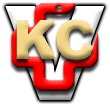 